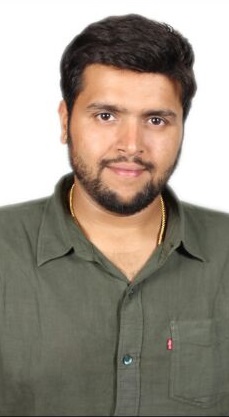                                                 Ankit.334227@2freemail.com 	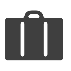 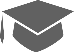 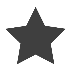 